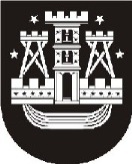 KLAIPĖDOS MIESTO SAVIVALDYBĖS ADMINISTRACIJAKlaipėdos „Gilijos“ pradinė mokykla (toliau – Mokykla) įkurta 1995 metais dabartinių vaikų globos namų „Rytas“ (toliau – Globos namai) mokomajame korpuse (bendras plotas – 3216,26 kv. m.), adresu Taikos pr. 68. Šiais mokslo metais Mokykloje mokėsi 603 mokiniai, sukomplektuotos 27 klasės (2017–2018 m. m. – 607 mokiniai, 27 klasės). Prognozuojama, kad klasių ir mokinių skaičius gali didėti, pradėjus įgyvendinti privalomą pradinį ugdymą nuo 6 metų.Globos namų I aukšto patalpos (632,32 kv. m.) Mokyklai perduotos Klaipėdos miesto savivaldybės tarybos 2018 m. liepos 26 d. sprendimu Nr. T2-158. Atiduotose patalpose atnaujinta valgykla, kurios plotas daug didesnis nei iki tol veikusios Mokyklos valgyklos, todėl jau nuo kitų mokslo metų bus galima tinkamai organizuoti mokinių maitinimą. Vestibiulyje atliekamas kapitalinis remontas: išgriautos senos rūbinės (jų vietoje bus pastatytos spintelės), atnaujinama grindų danga, pakeisti radiatoriai, įrengtos pakabinamos lubos. Suremontuotose vestibiulio erdvėse bus įrengtos mokinių poilsio zonos.Tačiau, siekiant, kad Mokykloje ugdymo procesas būtų organizuojamas kokybiškai esant tokiam dideliam pradinių klasių mokinių skaičiui, reikalingos papildomos patalpos. Mokyklai perdavus Globos namų II aukšto (644,92 kv. m.) patalpas, būtų įrengta: 1) dvi pradinės klasės (viena pradinė klasė dabartinėse Mokyklos patalpose įrengta atskyrus koridoriaus dalį, o kita – koridoriaus dalį ir panaudojus sanitarinių mazgų patalpas); 2) muzikos kabinetas (atskiro muzikos kabineto mokykla neturi, todėl reikalingas priemones muzikos mokytoja turi atsinešti į pradinių klasių kabinetus, kuriose nėra muzikos instrumentų, aparatūros ir kt.); 3) anglų kalbos kabinetas-kalbų mokymo centras (kabinetas reikalingas klasių dalijimui į grupes, metodinėms anglų kalbos mokymo priemonėms, ugdomajai medžiagai ir kt.); 4) dorinio ugdymo kabinetas (tokio kabineto mokykla neturi); 5) informacinių technologijų kabinetas (tokio kabineto mokykla neturi, šiais metais iš Švietimo informacinių technologijų centro gauta 15 stacionarių kompiuterių, kuriais Mokykla negali naudotis, nes nėra tinkamos patalpos); 6) bandymų-eksperimentų kabinetas patyriminėms veikloms organizuoti.Perduotose patalpose būtų įrengti ir švietimo pagalbos specialistų kabinetai, kuriuose būtų sudarytos geresnės sąlygos teikti mokiniams specialiąją pagalbą. Šiuo metu minėti specialistai dirba reikalavimų neatitinkančiose patalpose (psichologo kabineto plotas – 5,01 kv. m., socialinio pedagogo – 11,30 kv. m). Mokyklai reikalingos didesnės patalpos bibliotekai, kuri dabar įrengta 22,60 kv. m. patalpoje (kyla problemų dėl bibliotekos fondų papildymo, nes nėra kur laikyti naujai įsigytų knygų. Pertraukų metu nėra galimybės sutalpinti visų mokinių, norinčių pasinaudoti bibliotekos teikiamomis paslaugomis).Globos namų III a. patalpas (643,89 kv. m.) tikslinga būtų perduoti naudotis Klaipėdos karalienės Luizės jaunimo centrui (toliau – Centras). Centras įsikūręs pastate, esančiame Puodžių g. 1 (bendras plotas – 2005,80 kv. m.). Šiose patalpose ugdoma 800 vaikų. Centro ugdytiniai savo pasiekimais garsina miestą ne tik šalyje, bet ir užsienyje – kasmet dalyvauja daugiau kaip 200 konkursuose, kuriuose užima prizines vietas. Centro siūlomos veiklos yra populiarios tarp miesto vaikų, tačiau visų norinčiųjų priimti nėra galimybės dėl patalpų trūkumo. Kiekvienais metais į pageidaujamus būrelius nepatenka apie 100 vaikų. Kai kurie būreliai neturi savo veiklai pritaikytų patalpų, tad užsiėmimai vyksta kitų būrelių veiklai skirtose klasėse. Patalpų trūksta dailės, dizaino, fitodizaino, alternatyvaus meno būreliams. Šiuo metu Centre įrengta 13 klasių, vykdoma 21 programa. Kartais užsiėmimai vyksta pusrūsyje, tačiau veikla su vaikais, pasikeitus higienos normoms, tokiose sąlygose negali būti vykdoma. Šią problemą išspręsti, nemažinant būrelių skaičiaus, yra sudėtinga. Taip pat Centras neturi tinkamų patalpų archyvui. Globos namų III aukšto patalpose būtų įrengta: 1) dizaino studija „Kukutis“; 2) dailės studija „Varsa“; 3) fitodizaino būrelis; 4) alternatyvaus meno studija; 5) estetinis-edukacinis būrelis; 6) solinio dainavimo studija „Belcanto“. Atiduotose patalpose taip pat būtų įrengtas archyvas, mokytojų kambarys, rūbinė, parodų bei ekspozicijų erdvės, keramikos klasė, atitinkanti reikalavimus (dėl patalpų trūkumo šiuo metu Centras negali tenkinti tokios veiklos poreikio).	Globos namų IV a. patalpas (646,64 kv. m.) tikslinga būtų perduoti naudotis Klaipėdos vaikų laisvalaikio centrui (toliau – Laisvalaikio centras), kuris savo veiklą vykdo 6 klubuose: „Draugystė“, „Liepsnelė“, „Saulutė“, „Švyturys“, „Želmenėlis“, „Žuvėdra“. Laisvalaikio centro klubus lanko 1140 vaikų, 7 įkurtose atvirose vaikų erdvėse kasdien apsilanko apie 200 vaikų. Laisvalaikio centro administracija veikia pastate, esančiame Molo g. 60-1, kuriame taip pat yra įsikūrusi biblioteka. Patalpas numatyta rekonstruoti ir perduoti Klaipėdos miesto Imanuelio Kanto viešajai bibliotekai, todėl Laisvalaikio centro administracija būtų perkelta į klubo „Žuvėdra“ patalpas, esančias H. Manto g. 77, nemažinant klube veikiančių būrelių skaičiaus. Atsisakius patalpų Molo g. 60-1, Laisvalaikio centras nebeturės didesnės salės renginių organizavimui, nes kituose klubuose esančios salės yra nedidelio ploto. Šiuo metu visuose klubuose vidaus patalpos yra sutvarkytos, tačiau kyla problemų dėl klubo „Švyturys“ (Šilutės pl. 40), esančio pietinėje miesto dalyje, veiklos. Klubas „Švyturys“ yra įsikūręs pastate, kuriame veikia įvairios įstaigos. Virš klubo yra patalpos, kurios priklausė „Lietuvos paštas“ ir jose šiuo metu jokia veikla nevykdoma, yra apleistos. Pastato fasado, lietvamzdžių ir kt. niekas netvarko, todėl klubo patalpų būklė taip pat blogėja. Kadangi šio klubo patalpos yra nedidelės (152,70 kv. m.), pietinėje miesto dalyje nėra tenkinamas vaikų užimtumas neformaliąja veikla, tikslinga atsisakyti patalpų Šilutės pl. 40, o klubą perkelti į Globos namų IV aukštą ir išplėsti jo veiklą.	Globos namų IV aukšto patalpose: 1) būtų įrengtos teatro, dailės, keramikos, šachmatų, muzikos, floristikos, kulinarijos, informacinių technologijų klasės; 2) salėje (70,22 kv. m.) vyktų šokių būrelio užsiėmimai, koncertai, pasirodymai bei kitos veiklos, kurioms reikalingos didesnės patalpos; 3) veiktų atviros vaikų erdvės.Kadangi Globos namai yra strategiškai patogioje vietoje, būtų sudaryta galimybė miesto mokiniams užsiimti patinkančia veikla po pamokų, lankyti atviras vaikų erdves bei vykdyti bendrus projektus su šioje miesto dalyje veikiančiomis kitomis švietimo įstaigomis.Prašome pritarti atsilaisvinančių vaikų globos namų „Rytas“ patalpų perdavimui švietimo reikmėms:II aukštą (644,92 kv. m.) – Klaipėdos „Gilijos“ pradinei mokyklai;III aukštą (643,89 kv. m.) – Klaipėdos karalienės Luizės jaunimo centrui;IV aukštą (646,64 kv. m.) – Klaipėdos vaikų laisvalaikio centrui. Vida Bubliauskienė, tel. (8 46)  39 61 45, el. p. vida.bubliauskine@klaipeda.ltKlaipėdos miesto savivaldybės tarybos kolegijos pirmininkuiVytautui Grubliauskui2019-07-10Nr.TAS-200Klaipėdos miesto savivaldybės tarybos kolegijos pirmininkuiVytautui GrubliauskuiĮNr.Klaipėdos miesto savivaldybės tarybos kolegijos pirmininkuiVytautui GrubliauskuiDĖL VAIKŲ GLOBOS NAMŲ „RYTAS“ PATALPŲ PANAUDOJIMODĖL VAIKŲ GLOBOS NAMŲ „RYTAS“ PATALPŲ PANAUDOJIMODĖL VAIKŲ GLOBOS NAMŲ „RYTAS“ PATALPŲ PANAUDOJIMODĖL VAIKŲ GLOBOS NAMŲ „RYTAS“ PATALPŲ PANAUDOJIMODĖL VAIKŲ GLOBOS NAMŲ „RYTAS“ PATALPŲ PANAUDOJIMOSavivaldybės administracijos direktoriaus pavaduotojas, pavaduojantis Savivaldybės administracijos direktoriųAndrius Dobranskis